Провели отчетно - выборное заседание совета ветеранов, главой администрации СП Петровский сельсовет Морозовой О.Н. были отмечены активные члены ветеранской организации и награжденными благодарственными письмами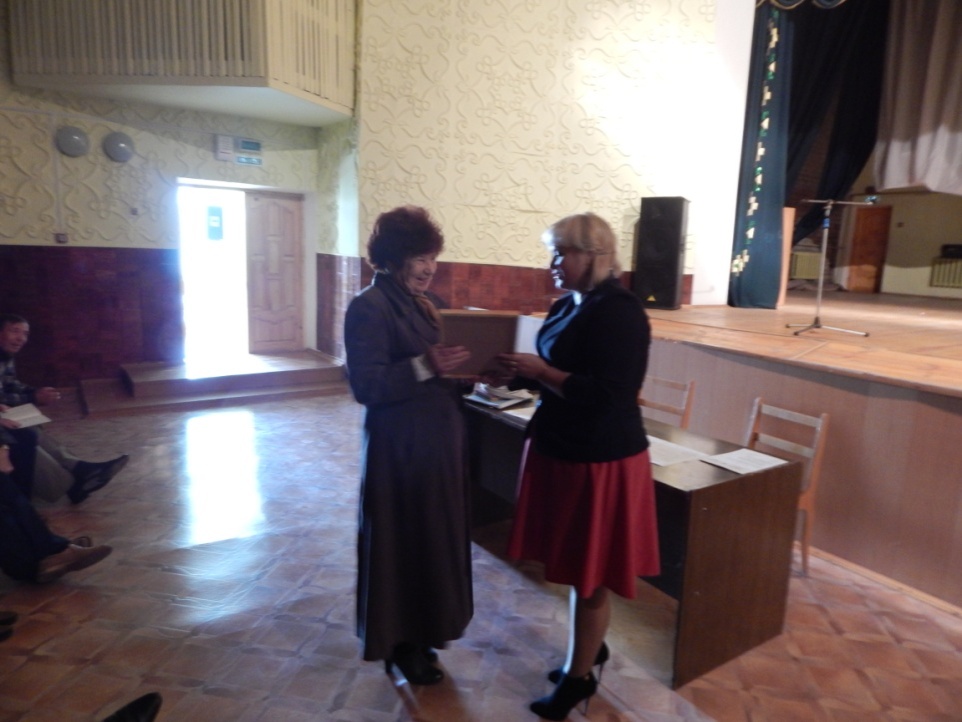 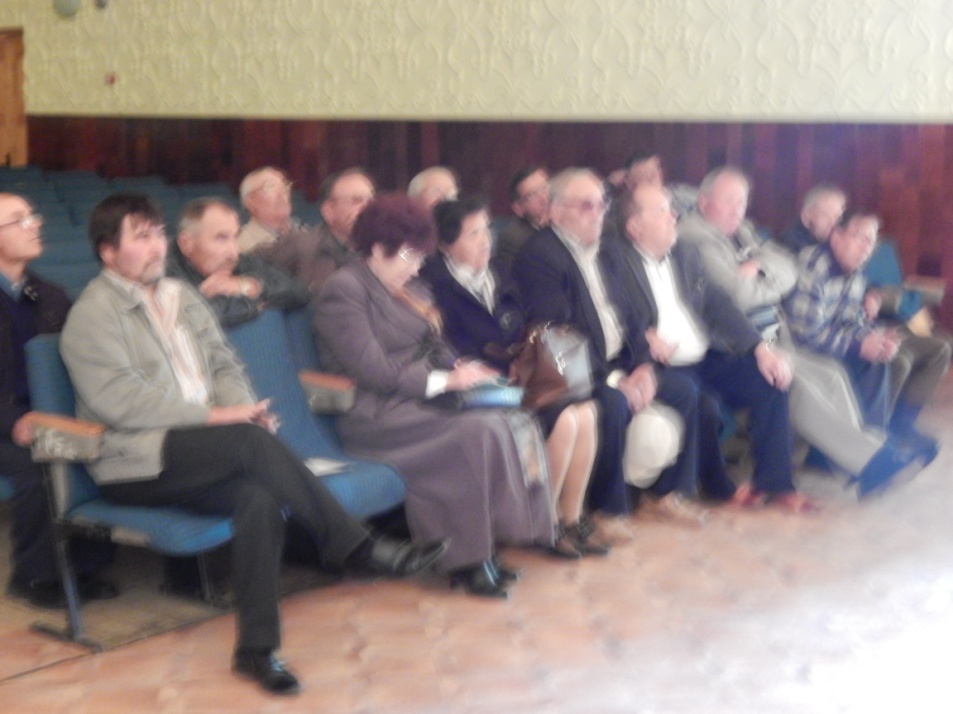 